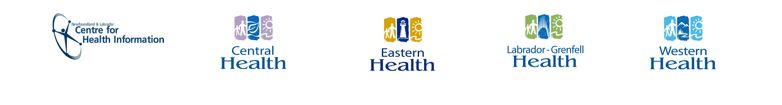 TITLE of PROJECT: 
NAME OF PRINICPAL INVESTIGATOR (PI): 
ORGANIZATION OF PI: 
ROLE: 
EMAIL ADDRESS OF PI: 
TELEPHONE NUMBER OF PI:	
NAME AND EMAIL ADDRESS OF KEY CONTACT (IF DIFFERENT FROM THE PI):	                                                      Data Custodian                                                              		Reason for Data Collection    ☐Newfoundland and Labrador Centre for Health Information                   		☐Secondary Use/Chart Review☐Eastern Health                                                                                                                                                                       	☐General Research			☐Central Health                                                                                                   		☐Genetic/Genomic Research☐Western Health                                                                                                 		☐Clinical Trial			                                                                                              ☐Labrador-Grenfell Health                                                                                 		☐Program Evaluation☐Other                                                                                                                   		☐Other ________________________Provide a complete and accurate list of all data elements/fields that you require along with rationale that explains why you require each requested element/field.  When specifying the data elements/fields, please indicate which date/year ranges are required.  If you have any questions while completing this form please contact DataAccess@nlchi.nl.ca. Note this Variable List must be submitted with the HREB application.
     (add extra rows as needed)As per the Personal Health Information Act [Section 49(1)], the disclosure of personal health information by a custodian shall be limited to the minimum amount of information necessary to accomplish the purpose for which it is used.I confirm that the data requested in the table above is the minimum amount of data required to meet the objectives of the current project.Signature of Principal Investigator:Name:  ______________________________________   Date:  _______________________     Signature:  ___________________________________To be completed by the data custodian/representative prior to HREB submissionNotes about the data requested:Custodian Acknowledgment(s):
By signing this variable list, I attest that the organization/individual listed is a custodian of the data being requested and that I have the authority to sign this document as a data custodian/representative of a data custodian.

Organization:  ________________________________					Organization:  __________________________________Title:  ________________________________________  					Title:  ________________________________________   Name:  ______________________________________					Name:  _______________________________________Signature: ___________________________________					Signature: _____________________________________Date:  _______________________                  						Date:  _______________________                  Organization:  ________________________________					Organization:  __________________________________Title:  ________________________________________  					Title:  ________________________________________   Name:  ______________________________________					Name:  _______________________________________Signature: ___________________________________					Signature: _____________________________________Date:  _______________________                  						Date:  _______________________                  
** Please note that this letter of acknowledgement does not represent permission to access the above data, it is only a confirmation that the above organization(s) is a/are custodian(s) of this data.Data CustodianName of Requested DatabaseVariable(s) RequestedRationaleDate/Year Range of Data Requested